10.08.2023 в рамках деятельности Ресурсного центра по координации деятельности государственных учреждений, негосударственных поставщиков по социальной адаптации и ресоциализации лиц, освободившихся из мест лишения свободы организовано и проведено индивидуальное онлайн-консультирование с осужденным У., отбывающим наказание в ФКУ ИК-11, совместно с заместителем директора департамента департамента  управления муниципальным имуществом и жилищной политики администрации Сургутского района - начальником управления жилищной политики  Абакумовой Д.В. и представителем БУ «Сургутский районный центр социальной адаптации». В ходе онлайн – консультирования осужденному У. представлены  ответы по вопросам указанным в обращении. Письменный ответ по обращению У. будет направлен в его адрес. 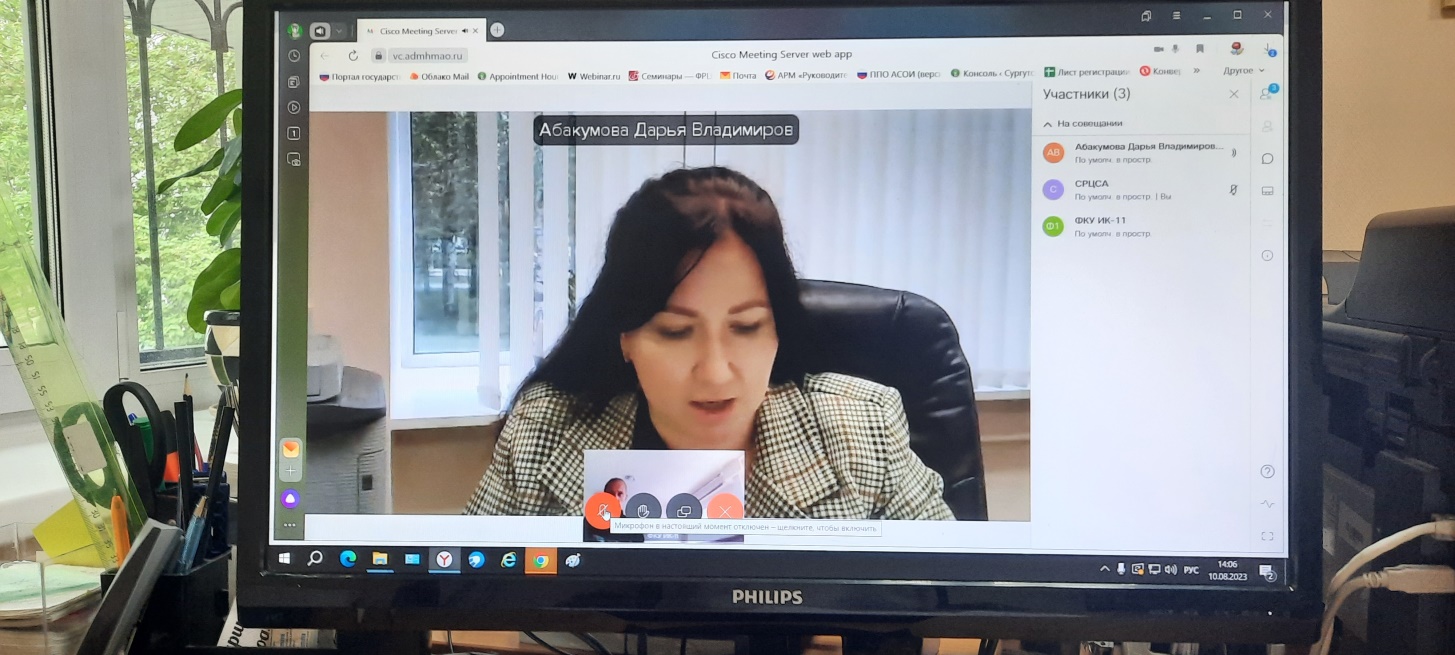 